Технологическая карта урока Составитель: Хафизова АлинаТема урока: Какие бывают животные? Класс: 2 классЦель урока: - создать условия для формирования представления учащихся об основных классах животных.                    Задачи:Дидактическая:  - сформировать  знания детей о животных, на этой основе разделить животных на группы: птицы, рыбы,                             звери, насекомые; познакомить с новыми группами: земноводные, пресмыкающиеся;Развивающая: -  развивать умения выделять главное из текста, высказывать свои мысли, обосновывать их; расширять                              кругозор учащихся;Планируемые результаты:  -Знать группы животных: насекомые, рыбы, птицы, звери, земноводные, пресмыкающиеся; отличительные признаки : насекомых, рыб, птиц, зверей, земноводных, пресмыкающиеся-Умение определять значение растений для жизни человека, необходимость заботы человека о растениях.Оборудование: ноутбук, мультимедийный проектор, интерактивная доска, рисунки животных, карточки с заданиями,                              Учебник.                                                                                                                          Ход урокаПриложения к урокуПриложение 1  Разделите картинки на группы.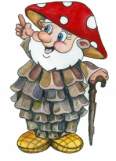  Дайте название каждой из них.Работайте в парах!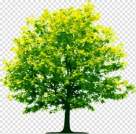 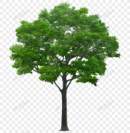 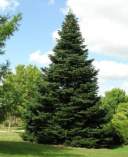 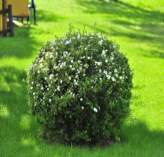 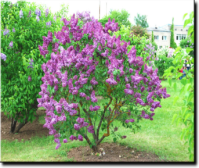 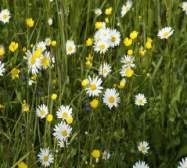 Приложение 2.( на слайде).   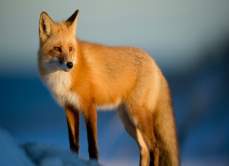 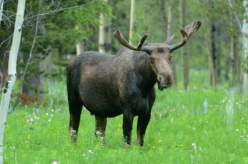 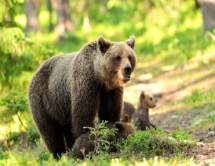 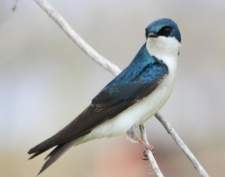 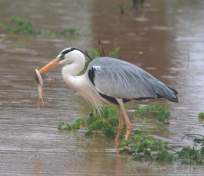 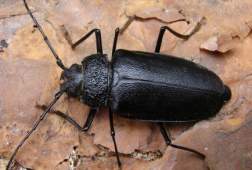 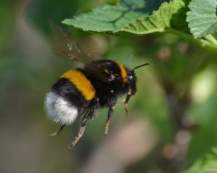 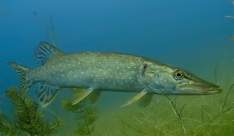 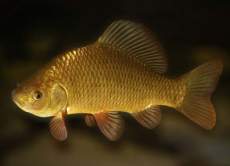 Приложение 3 (на слайде)ЖИВОТНЫЕПриложение 4                                       Рыбы
Каких только рыб нет! Тонкие и длинные, как хлыст, круглые, как мячик,
крохотные — с муравья и огромные — больше слона.
Рыбья чешуя растёт всю жизнь, нарастая колечками. Летом рыба быстро растёт — и колечко на чешуе широкое, а зимой почти не растёт — и колечко получается узкое.
По колечкам, широким и узким, можно сосчитать, сколько рыбе зим и сколько лет.«Насекомые»
Рядом с нами живёт мир существ, так мало похожих на нас своим строением и образом жизни, что их можно легко принять за жителей другой планеты.
Эти удивительные существа — насекомые. У нас четыре конечности — у них шесть. У нас два глаза, а у многих из них бывает ещё по три маленьких глаза на лбу. У нас орган слуха — уши — на голове, а у насекомых он может быть в любом месте: у кузнечиков, например, в ноге.«Птицы»
Птицы — покорители воздушного океана. Они могут подняться выше гор, перелететь через пустыню и море.
Но не будь у птицы перьев, она не смогла бы летать. И вообще птицам без
перьев не обойтись. Перья спасают птиц от ушибов, царапин, от холода и жары.ЗвериЕщё одна группа животных – это звери или млекопитающие. Что значит млекопитающие?Тело зверей покрыто шерстью. Своих детёнышей они выкармливают молоком. Насчитывается более 4000 видов .Самое крупное сухопутное млекопитающее – слон, до 4м в высоту, а весит, как 100 человек.Как вы думаете, к какой группе животных относятся киты?Самое крупное млекопитающее, когда - либо жившее на Земле – синий кит. Длиной он с 4 автобуса, весит, как 30 слонов. Среди млекопитающих обычно слон считается самым долгоживущим. Зарегистрированный рекорд- чуть более 60 лет. Лошадь разделяет со слоном первенство по долготе жизни. Известно много случаев, когда они прожили более 50 лет.Этапы урокаДеятельность урокаДеятельность учащихсяПримечания1. Орг. моментЦель: создать условия для возникновения внутренней потребности включения в учебную деятельность. -Здравствуйте, ребята! -Проверьте, всё ли вы приготовили к уроку.Сегодня нам понадобится учебник, рабочая тетрадь, пенал, конверты с заданиями, сигнальные карточки-С каким настроение вы пришли сегодня в школу?Проиллюстрируйте свое настроение с помощью смайликов, которые лежат у вас на партах.-Я рада, что у всех хорошее настроениеТогда давайте улыбнемся друг другу и пожелаем хорошей работы на уроке.-Доброе утро, здравствуйте.Проверяют готовность к урокуПоказывают смайлики Улыбаются друг другу.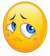 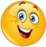 2.Актуализация знанийЦель:   настроить учащихся на учебную деятельность, развитие мышления, внимания, умения анализировать, обобщать, выделять главное.  3.Целеполагание и мотивацияЦель: поставить цель и задачи урокаОткрытие новых знанийЦель: познакомить с группамиживотных, их отличительными признакамиФизмитнуткаЦель: дать передышку детям, отдохнуть, реализовывается здоровьесберегающий компонент.-Ребята, куда мы совершали путешествие на прошлом уроке?- С чем мы познакомились?-Лесовичек хочет проверить ваши знания о растениях. Он  приготовил  интересное задание.Откройте зеленые конверты, рассмотрите.- Что там лежит?  -Прочитайте задание.-Всем понятно задание?Как будете работать?Вспомните правила работы в парах.-На сколько групп можно разделить эти картинки?Назовите их-Какими могут быть деревья и кустарники?-Ребята, вы хорошо справились с заданием.Думая, что вы с легкостью выполните задание из красного конверта.-Откройте конверты, рассмотрите их содержимое-Что вы нашли в конвертах?-Кто на этих картинка? Назовите их одним словом.-Попробуйте разделить животных на группы-Давайте проверим ,как вы выполнили задание-Назовите животных , которых вы объединили в группуПочему у вас получились разные группы?-Предположите, о чем мы будем говорить на уроке.-Какие учебные задачи поставим перед собой?Откройте учебники на странице 68.Прочитайте тему урокаПрочитайте какие задачи ставит перед нами Муравьишка.-Для того чтобы разделить животных на группы нужно знать чем одна группа отличается от другой, то есть признаки каждой группы– У вас на партах лежат большие  конверты. Возьмите конверт – в нём задание.Для выполнения задания необходимо объединиться в группыВспомните правила работы в группе-В конвертах тексты о животных.Ваша задача прочитать внимательно свой  текст и опираясь на его содержание подготовить краткое сообщение по плану:название группы, количество ног, чем покрыто тело.Сейчас мы послушаем ваши сообщения -Вы большие молодцы. Хорошо справились с заданиями и  теперь можете назвать группы животных.  Назовите их.-Сейчас вы послушаете описание животного и попробуете отнести его к одной из групп:Тело этого животного покрытого голой, влажной кожей. Имеет две пары конечностей. Животное может жить на суше и в воде. Детёныш появляется из икринки, затем превращается в головастика, становится взрослой особью.  Кто это?-Можем ли мы, пользуясь нашими знаниями о группах животных, отнести лягушку в ту или иную группу? Почему?Правильно. В природе существует еще две особые группы животных.-В учебнике на странице 69 рассказывается об этих группах животных. Найдите и прочитайте .-О каких группах прочитали? Назовите .Какие животные относятся к группе земноводных?Почему?Правильно, лягушки  обитают и на земле и в воде, поэтому их называют земноводными.Кто относится к пресмыкающимся?Дополним схему этими группами.Сколько групп на схеме ?Назовите их.
ВидеоНа прошлом уроке мы побывали в лесу. Познакомились растениями.Открывают конверты, рассматривают картинки разных растений.Картинки  растенийЧитают задание из конверта:Разделите картинки на группы, дайте название каждой из них.Работайте в парах!Да.В парах.Проговаривают правила-Работать должны оба.-Один говорит- другой слушает.-Своё мнение высказывай вежливо.-Если не понял, переспросиВыполняют заданиеНа три.Деревья, кустарники, травы.Деревья и кустарники могут быть хвойными и лиственными.Открывают конверты.картинкилиса, волк, медведь, щука, шмель и тЖивотныеПытаются разделить картинки на несколько групп.Каждая пара по очереди проговаривает, как они выполнили задание.Мы не знаем, как правильно это сделать.О животныхНаучиться  делит животных на группа .Открывают учебникиЧитают тему урока.Читают текст над красной чертойОбъединяются в 4 группыПроговаривают правила работы в группе1.Работать вместе2.Выслушивать мнение других3.Предлогать свои идеи.4.Делать общий выводЧитают тексты и составляют сообщения Каждая группа делится информацией об определенной группе животных.Название группы: птицы, у них две ноги, два крыла, тело покрыто перьями.Название группы : рыбы, вместо ног плавники, тело покрыто чешуей. И т.д.Птицы, рыбы, насекомые, звери.лягушканетПо отличительным признакам лягушка не подходит ни к одной группе животных.Находят нужную информацию, читаютО земноводных и пресмыкающихся.Лягушки и жабыПотому что могут жить на земле и в воде.Змеи, черепахи, ящерицы, крокодилыПрикрепляют к доске таблички с названиями: земноводные и пресмыкающиеся6Назовите их.См. приложение 1дети называют группы и прикрепляют картинки на доске, формируя три группысм. приложение 2См. прилож. 3На доске на карточках названия групп животных: насекомые, рыбы, птицы, звери., земноводные, пресмыкающиесяОдновременно с рассказами детей на доске составляется схема «Животные»См. прилож 4 Первичное усвоение знаний-Откройте, пожалуйста, рабочие тетради на странице 43.-Найдите задание №3 , прочитайте .-Как будете выполнять это задание?-Правильно. Вам нужно вспомнить отличительные признаки каждой группы животных и с помощью схематического рисунка изобразить их.-Объясните чем отличаются  от других животных насекомыеРыбыПтицызвериОткрывают р\тНаходят  и читают задание №3Ответы детей.Выполняют заданиеУ насекомых шесть ног. Тело покрыто чешуейТело покрыто перьямиТело покрыто шерстьюПервичное закрепление-Обратите внимание на рисунок  в нижней части страницы 69.-Прочитайте текст над рисункомОбъясните, части тела каких животных папа объединил на этом рисунке.- Ребята, посмотрите как много животных на свете. Как вы думаете, а все они нужны нам???-Каким разнообразным не был животный мир, но мы должны беречь каждого животного, и, по – возможности, предотвращать их гибель и исчезновение с лица Земли. Ведь сколько радости доставляет нам общение с животными, даже если это просто маленький хомячок или аквариумная рыбка.Находят рисунокЧитают текст и отвечают на вопросыОтветы детейИнформация о домашнем задании- Для домашней работы я предлагаю несколько заданий: Задание для всех :прочитать статью в учебнике стр.62-63, подготовить рассказ о животном любой группы.Желающие могут составить кроссворд «Какие бывают животные» или нарисовать своё фантастическое животное, в котором совмещены признаки разных групп животных.Выбирают задание  для самостоятельного выполнения.   РефлексияКакой вопрос обсуждали? ·Что выяснили? Что для этого делали на уроке? ·Какое задание на уроке было самым интересным? У вас на столах лежат цветные квадратики, выберите тот, который отражает вашу деятельность на уроке.  - Кто для себя сделал открытие?  (Синий)- Кто про себя может сказать, я активно работал на уроке! (Зелёный)- Кому на уроке было интересно? (Зелёный) - Кому урок подарил хорошее настроение? (Жёлтый) Какие бывают животныеСреди животных есть насекомые, рыбы, птицы, звери, земноводные, пресмыкающиесяГруппировали животных по общим признакамОтветы детейДети выбирают соответствующие квадратики и поднимают их